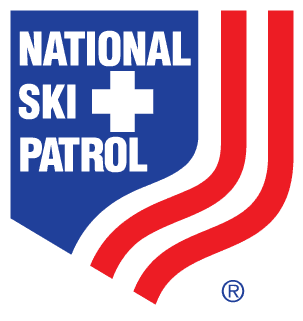 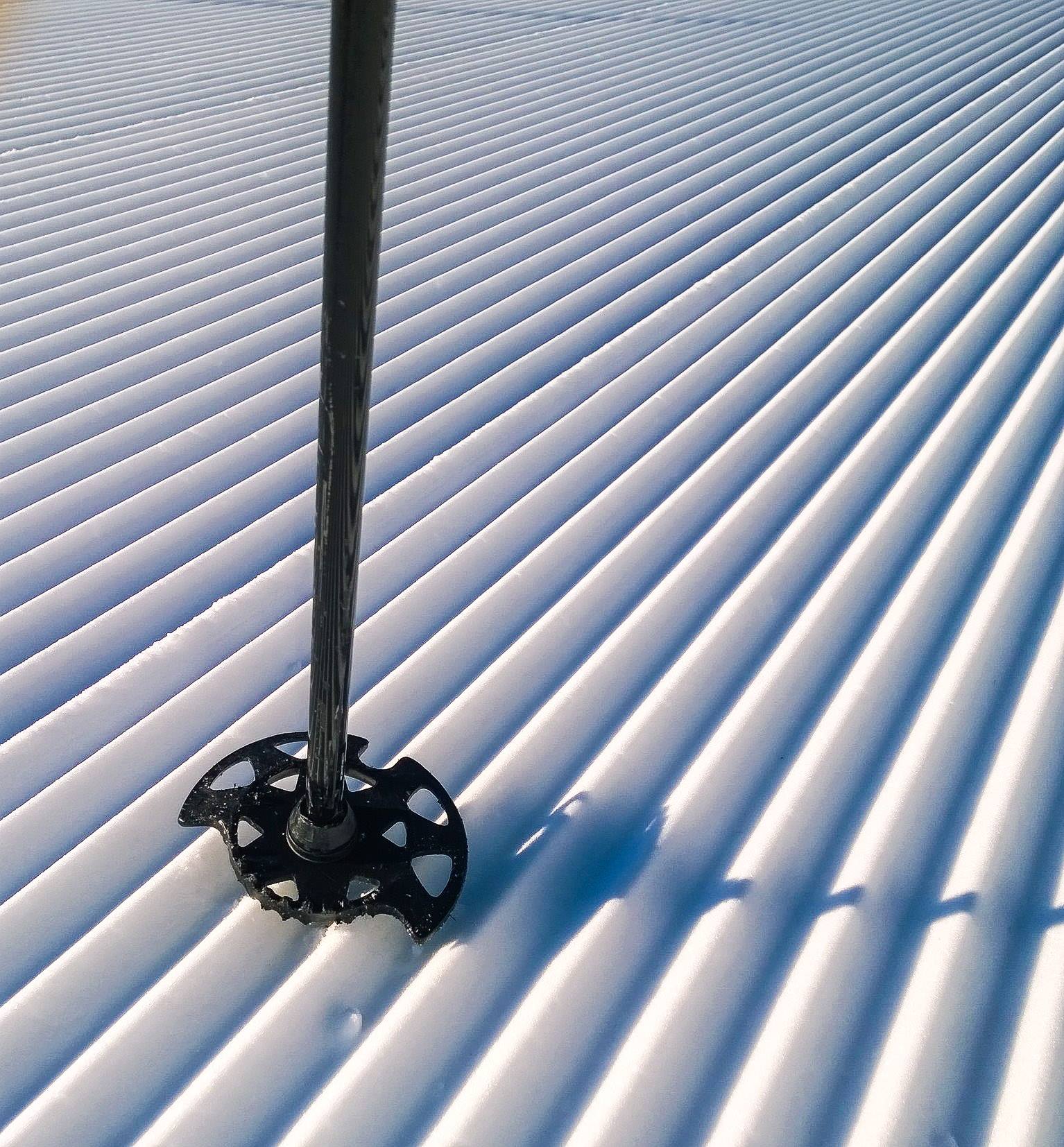 New Alumni Registration  Dues for 2022 - Membership paid through 12/31/2022 - $35.0008/2021NameNSP Member #NSP Member #NSP Member #NSP Member #AddressPhonePhoneCityStateZipEmailBirth DateBirth DateFormer PatrolFormer PatrolFormer Patrol